Economics 101				Name ________________________________Summer 2014Answers to First MidtermThis exam consists of three parts: I) five binary choice questions each worth 2 points for a total of 10 points; II) twenty multiple choice questions worth 3 points each; and III) two short answer problems worth 15 points each. All answers should be clearly and legibly recorded on the exam booklet: any answer that is not legible will be counted as a wrong answer. All answers should be presented in a neat, logical fashion in the short answer portion of the exam.Honor Code Statement:I, ________________________, understand that it is important for me to do my own work. It is also important that I not provide help, either intentionally or unintentionally, to my fellow students. Therefore I will keep my answers covered and I will not provide answers to my classmates or take answers from my classmates. I also acknowledge that on this exam I may not have access to a calculator or a cellphone. ____________________________(Signed)Exam Score:_______________________ (10 points possible)_______________________ (60 points possible)_______________________ (Problem #1: 15 points possible)_______________________ (Problem #2: 15 points possible)Total   ________________________ (100 points possible)I. Binary choice (5 questions worth 2 points each, for a total of 10 points)Use the following figure to answer the next question.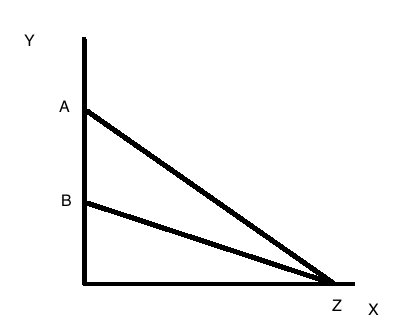 1. In the above figure, as X increases, Y decreases faster on	a) Line AZ.b) line BZ.2. As the economy recovers from a recession income rises; that means that the demand for a normal good, like shoes, will increase. Thus, recovery from a recession implies that the demand curve for shoes will shift to thea) Right.b) Left.3. Suppose a crisis in the Middle East causes the price of oil to rise.Other things equal, in the market for cars, this would:a) Increase the number of cars people bought.b) Reduce the number of cars people bought.4. The price of cotton was 16.8 cents per pound on January 2, 1929, 12.6 cents per pound on January 2, 1930, and 8.4 cents a pound on January 2, 1931. The percentage decline in price from 1929 to 1930 was a) Larger than the percentage decline from 1930 to 1931.  b) Smaller than the percentage decline from 1930 to 1931 Use the following figure to answer the next question. Assume that the price difference between Pa and Pb is the same as the price difference between Pc and Pd. Furthermore, assume that the quantity difference between Qa and Qb is the same as the quantity difference between Qc and Qd.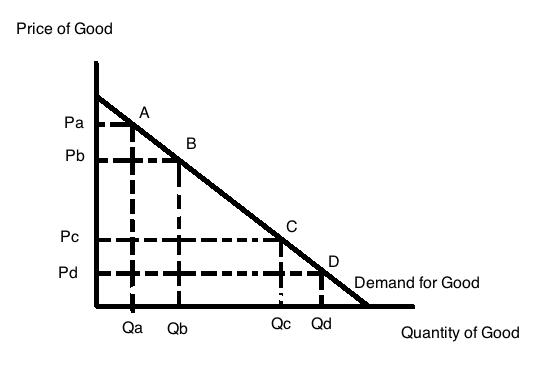 5. In the above figure compare the percentage increase in the quantity demanded when the price decreases from PA to PB, with the percentage increase in quantity demanded when the price decreases from PC to PD. Which of the following statements is correct? a)  The percentage increase in quantity is greater from the fall in prices from Pa to Pb than from the fall in prices from Pc to Pd.b) The percentage increase in quantity is less from the fall in prices from PA to PB than from the fall in prices from Pc to Pd.II. Multiple Choice (20 questions worth 3 points each for a total of 60 points)  Use the following figure to answer the next question.Assume that the line depicted in the picture is a straight line.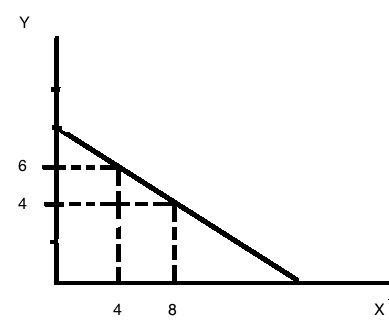 6. Given the above figure, the Y intercept of this line is _____ and the X-intercept is _____.a) 8, 12b) 12, 8c) 16, 8d) 16, 16e) 8, 16Use the following information, including Table 1, to answer the next question.Hannah is a student taking psychology, political science, and economics; she also works for $10 an hour. She is planning her schedule for a new semester, and decides to limit total time spent on academics plus work to 44 hours a week. For each course she has estimated how many hours she needs to devote to each course to get an A and how many hours she needs to devote to each course to get a B. Based on her estimates, she draws up the following two choices.7. What is the dollar value of the opportunity cost of Hannah deciding on choice 2 instead of choice 1?a) $44b) $9c) $10d) $358. Joey is trying to come up with a list of variables that will cause the demand curve to shift if the variable changes. Which of the following choices is the best list for Joey?a) Income, wealth, taste and preferencesb) Supply of the good, price, quantityc) Price of complements in consumption, price of substitutes, number of firms in the industryd) Price of substitutes in consumption, wealth, level of technology9. Margery knows that the supply curve for gadgets has shifted due to a change in a determinant of supply. Margery is asked to pick one of the following lists as the “best” list of some of the determinants of supply that could have changed.a) Number of firms in the industry, price of substitutes in consumption, weatherb) Price of inputs, level of technology, number of firms in the industryc) Weather, tastes and preferences, price of inputsd) Price of inputs, price of substitutes in consumption, number of firms in the industryUse the following figure to answer the next question.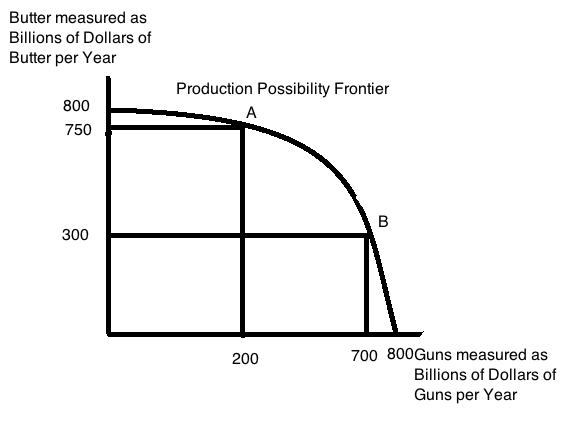 10. Refer to the above figure. It shows the production possibility frontier (PPF) for Guns (military spending) and Butter (domestic spending) in the U.S. Economy. The opportunity cost of increasing spending on Guns from 200 to 700 billion dollars a year isa) Giving up $300 Billion/year of Butter.b) Giving up $450 Billion/year of Butter.c) Giving up $750 Billion/year of Butter.d) The same as increasing spending on guns by $500 billion starting from any point on the PPF.e) Giving up $500 Billion/year of Butter.11. An increase in the quantity demanded, occurs from a _______________________________ if the price ______________________ .a) Movement along the demand curve; remains constantb) Movement along the demand curve; increasesc) Shift in the demand curve to the left; increasesd) Shift in the demand curve to the right; remains constant12. If the demand curve and the supply curve for a good both shift to the right, then the output of this good ______ and the price of this good  __________.a) Increases, indeterminateb) Increases, increasesc) Increases, decreasesd) Is indeterminate; is indeterminatee) Is indeterminate; increasesUse the information below to answer the next three questions. 13. Ben’s opportunity cost for producing one cherry is _______ grapes, and Rhonda’s opportunity cost for producing one cherry is _____ grapes, so ____________ has a comparative advantage in producing cherries.a) 2/3, 2, Benb) 2, 2/3, Rhondac) 2, 2/3 Bend) 2/3, 2, Rhondae) 2, 1.5 BenUse this figure and the above information to answer the next question.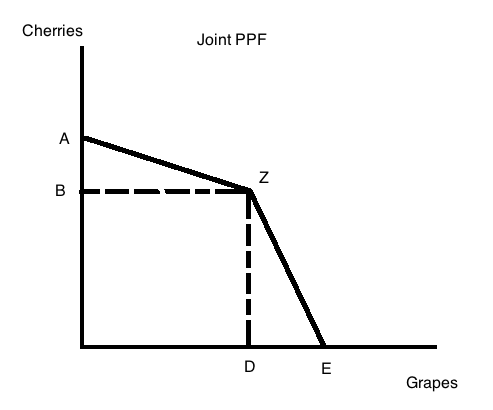 14. In the above figure the path AZE is the joint production possibility frontier for Ben and Rhonda. What are the numerical coordinates for the three points, A, Z, and E, respectively, where the coordinates are (GRAPES, CHERRIES). 15. Given the above information, if Ben and Rhonda each specialized in their comparative advantage, then the trading range for the price for a pound of grapes would be ____ , and the trading range for the price of a pound of cherries would be ________.a) between ½ pound of cherries and 2/3 pound of cherries; between 1/3 pound of grapes and 2 pounds of grapesb) between ½ pound of cherries and 1.5 pounds of cherries; between 2/3 pounds of grapes and 1.5 pounds of grapesc) between ½ pound of cherries and 2 pounds of cherries; between 1 pound of grapes and 1.5 pounds of grapesd) between 2/3 pounds of cherries and 2 pounds of cherries; between 1/3 pound of grapes and1.5 pounds of grapese) between ½ pound of cherries and 3/2 pounds of cherries; between 2/3 pounds of grapes and 2 pounds of grapesUse the figure below of the market for widgets to answer the next two questions.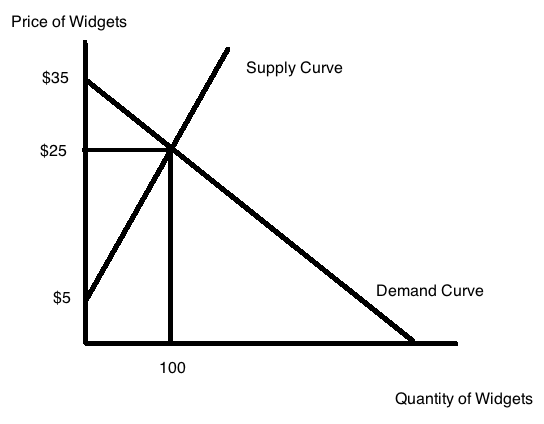 16. Consumer surplus in the market for widgets is equal to a) $50b) $2,500c) $1,750d) $1,000e) $50017. Producer surplus in the market for widgets is equal to a) $(35 * 100)b) $(35 * 100 * 0.5)c) $500d) $1000e) $2,000Use the figure below and the provided information to answer the next question.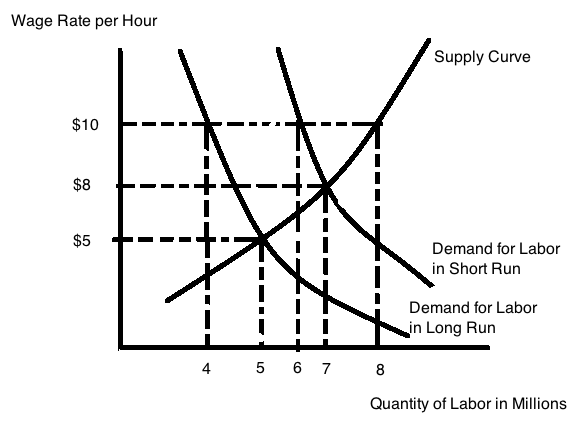 In the above figure the labor market for fast food workers is depicted. The figure provides two demand curves for labor: the demand curve for labor in the short run and the demand curve for labor in the long run. In the short run, fast food restaurants do not have alternatives about how to operate their restaurants: their demand for labor is inelastic. (For example, McDonalds will hire about the same number of people in the short run even if wages increase because the restaurants are set up to need a certain number of people to serve the customers they have.) In the long run, McDonald’s and other fast food restaurants can reduce their hiring of labor by changing how they operate and adopting less labor-intensive practices. This is reflected in the demand for labor in the long run curve in the above graph.Currently the wage rate in this market is $8, but the government is considering a law requiring a minimum wage of $10 per hour. If this law passes, then in the short run the fast food restaurants will hire dependent on their demand for labor in the short run, but in the long run the fast food restaurants will hire dependent on their demand for labor in the long run.18. If the $10 minimum wage is implemented in this labor market, compared to the level of employment prior to the implementation of this law, employment in this market will fall by _____ million in the short run and by ______million in the long run.a) 1; 2b) 1; 3c) 2; 2d) 1; 1e) 3; 2Use the table below of the U.S. gasoline market to answer the next question. *Units are 100,000 gallons/day19. Suppose the gasoline market is in equilibrium. Then if the government imposes a price ceiling of $3.40 a gallon, we would expect to see:the output in the market _________  to ___________ gallons/day, AND there will be an of _______ of __________gallons/day.a) increase; 360,000,000; excess supply; 40,000,000 b) decrease; 360,000,000; excess demand; 90,000,000c) decrease; 360,000,000; excess supply; 90,000,000d) increase; 450,000,000; excess supply; 90,000,0020. The ability to obtain student loans backed by the federal government allowed many students to go to college who otherwise might not have attended. At the same time, the supply of places in college has been fairly inelastic (that is, as the price of going to college increases the quantity of spots available has hardly budged). The supply and demand model would predict that the effect of creating government-backed loans would be  ___________, and the price of college would ________.a) A shift to the right of the demand curve; increaseb) A shift to the right of the demand curve; decreasec) A shift to the left of the demand curve; increased) A shift to the left of the demand curve; decreasee) No shift in the demand curve; stay the sameUse the following table to answer the next question.21.  During the Final Four basketball tournament, market research determined that 10,000 students at UW would like to buy a Final Four T-Shirt. Each of them has the same preferences: if the price is $20 he would by one for himself, if the price was $18 he would also buy one for a friend, if the price was $16, he would buy one for himself and two others for gifts, and if the price was $14, he would buy one for himself and three more for gifts. For the prices of $20, $18, $16, and $14, the total market demand would be, respectively:a) 20,000; 36,000; 48,000; 56,000b) 200,000; 180,000; 160,000; 140,000c) 1/10,000;  2/10,000;  3/10,000;  4/10,000d) 10,000; 20,000; 30,000; 40,000e) 20/10,000; 36/10,000; 48/10,000; 56/10,000Use the table below for the next question.*Hanging weight at the butcher’s.22. Three farms--Farm A, Farm B, and Farm C-- in the area around Siena City supply “happy beef”—beef from cows who have lived in a local pasture their entire life instead of living in several different large, specialized operations far away. The table above shows how many pounds of beef each farm would supply each year depending on the price. The MARKET supply curve, for the prices $4.50, $3.00, $2.50, $2.00, respectively is given by the quantities, in pounds of ___________. If the market price is $3.00 in this market, then the total revenue from selling beef for these three farms will be ________.a) 9500; 7500; 5500; 3500; $22,500b) 10,000; 7500; 5000; 3500; $22,500c) 9500; 7500; 5500; 3000; $21,000d) 9500; 7000; 5500; 3500; $21,00023. A university currently has a Meal Plan A, which provides 19 meals a week (no Saturday or Sunday evening meal) for a fixed fee per semester. The meal plan provides lots of choices of dishes at each meal and the meal plan offers meals at a wide range of times.  The University is considering also offering a Meal Plan B, which would be like the current Plan A, except that Plan B would have very limited number of choices at breakfast and lunch and no choice at dinner (there would still be dinner, but there would be only one choice at dinner). Meal Plan B would cost 30% less than Plan A.Plan B would be a  ___________ for Plan A. Implementing Plan B would ___________for Plan A, and cause the price of Plan A to  __________.a) complement;shift the demand curve to the right; stay the at its initial levelb) substitute; shift the demand curve to the left; decrease from its initial levelc) complement; shift the demand curve to the left; decrease from its initial leveld) substitute; shift the demand curve to the right; increase from its initial levele) substitute; shift the demand curve to the left; increase from its initial levelUse the figure below to answer the next two questions.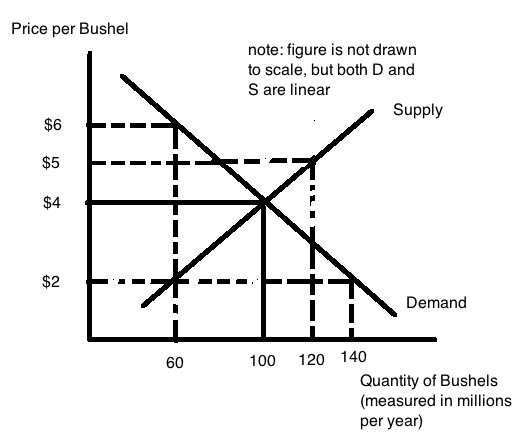 24. The equilibrium for the corn market without any intervention is a price of $4 per bushel and output of 100 million bushels per year. Suppose Congress then enacts a law setting a price floor of $5 a bushel. The result is that farmers will produce _______ million bushels, buyers will buy ______ million bushels and there will be an ___________________ million bushels.a) 120; 80; excess demand of 40b) 80; 120; excess supply of 60c) 100; 60; excess supply of 40d) 60; 100; excess demand of 80e)120; 80; excess supply of 4025. The equilibrium for the corn market without any intervention is a price of $4 per bushel and output of 100 million bushels. Then Congress enacts a law telling farmers that the government will guarantee a $5 price in the market. How large a subsidy will the government need to pay per bushel given this guarantee and the above graph? The subsidy will need to bea) $5 per bushel of cornb) $2 per bushel of cornc) $3 per bushel of cornd) $1 per bushel of cornIII. Problems (two problems each worth 15 points for a total of 30 points)1. Use the following table to answer this question. The table provides information about the production possibility frontier for Sam and Clara. Both Sam and Clara produce beans and peanuts and they both have linear PPFs. a. (2 points) In the space below draw two graphs. In the first graph depict Sam’s PPF and in the second graph depict Clara’s PPF. For each graph put pounds of beans on the vertical axis and pounds of peanuts on the horizontal axis. Make sure each graph is completely labeled for full credit: name of producer, axis labeled, intercepts of axis labeled.Answer: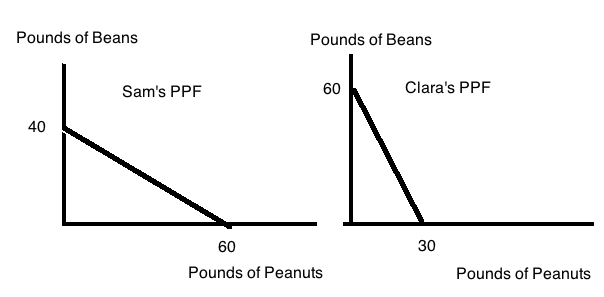 b.  (2 points) Who has the comparative advantage in the production of beans? Explain your answer clearly for full credit.ANSWER:   Clara has the comparative advantage in producing beans. Here is why!Sam’s opportunity cost of producing beans:  40 B = 60 P, divide by 40 gives 1B = 1.5 PClara’s opportunity cost of producing beans: 60B = 30 P, divide by 60 gives 1B = .5 P.Clara has the lower opportunity cost of producing beans, so her comparative advantage is in producing beans.c. (2 points) Who has the comparative advantage in the production of peanuts? Explain your answer clearly for full credit.ANSWER: Sam has the comparative advantage in producing peanuts. Here is why!Sam’s opportunity cost of producing peanuts: 40 B = 60 P, divide by 60, 1P = 2/3 B.Clara’s opportunity cost of producing peanuts: 60 B = 30 P, divide by 30, 1P =2 beans.Sam has the lower opportunity cost of producing peanuts so he has the comparative advantage in producing peanuts.d. (4 points) Draw the Joint PPF, and label it completely and carefully in the space below. Measure beans on the vertical axis and peanuts on the horizontal axis. Mark sure that any “kink” points are identified and their coordinates provided. Answer: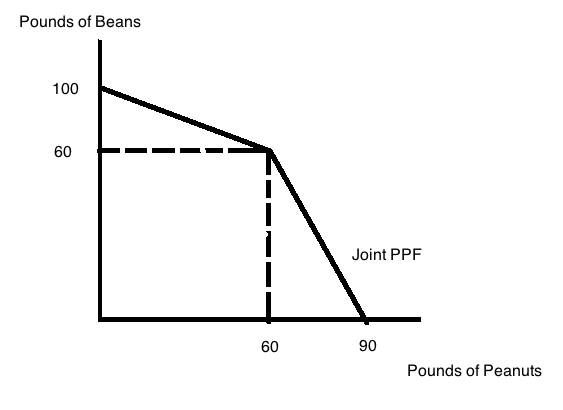 e. (1 point) If Sam and Clara each specialized completely in producing the good in which they had a comparative advantage, what point on the graph would mark this point? (Provide the coordinates (Pounds of Peanuts, Pounds of Beans) for this point.)Answer: Clara would produce 60 pounds of beans and Sam would produce 60 pounds of peanuts if they both completely specialized according to comparative advantage. (60 pounds of peanuts, 60 pounds of beans).f. (2 points) If Sam produces 15 pounds of peanuts, what is the maximum amount of pounds of beans that Sam and Clara can produce? Show how you found your answer for full credit.Answer:From the joint PPF we know that if Sam produces 15 pounds of peanuts and then Sam and Clara use whatever resources they have left to produce beans that they must be producing on the segment of the joint PPF that intersects the y-axis. We can write an equation for this segment of the joint PPF as B = 100 – 2/3(P) where B is pounds of beans and P is pounds of peanuts. If P = 15, then this equation tells us that Sam and Clara can together produce 90 pounds of beans.g. (2 points) In the space below depict the range of trading prices for 10 pounds of beans in terms of pounds of peanuts on a number line. Indicate both Sam’s perspective and Clara’s perspective on this number line. Answer: 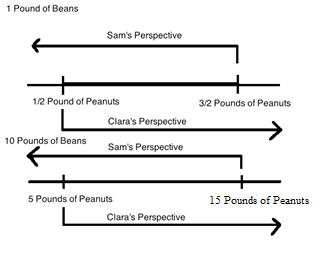 2. Use the table below in answering this problem.a) (2 points) Given the above information what is the equilibrium market price and equilibrium market quantity? Assume that the potential new firm has not entered this market.Answer:The equilibrium occurs where the quantity demanded is equal to the quantity supplied: in this case the equilibrium price is $40 per ton and the equilibrium quantity is 15 tons. b) (4 points) In your own words provide a verbal analysis of the impact on this market of the entry of the potential new firm into this market. Be specific in your answer.Answer:If the potential firm enters the market this will result in a rightward shift of the market supply curve since at every price there will be tons of the good supplied. This rightward shift will cause a movement along the demand curve. The new equilibrium price will be lower than the initial equilibrium price and the new equilibrium quantity will be greater than the initial quantity.c) (2 points) Given the information in the above table, if the potential firm enters the market what will be the new equilibrium price and new equilibrium quantity in this market?Answer:The new equilibrium price will be at $35 per ton and the new equilibrium quantity will be at 16 tons.d) (2 points) Suppose that entry of this new firm has occurred in this market. Now, the government decides to implement a price ceiling in this market. In order for this price ceiling to be effective, what must be true about the price ceiling? Be specific in your answer.Answer:For a price ceiling to be effective in a market, the price ceiling must be set at a price that is less than the equilibrium price. In this case that means that the price ceiling must be set at a price below $35 per ton.e) (3 points) Suppose the price ceiling described in (d) is set at $25 a ton. Analyze the impact of this price ceiling on this market. In your answer be sure to quantify any excess supply or demand that occurs. Also, in your answer identify which side of the market is the “short side”.Answer:If the price ceiling is set at $25 per ton, the quantity supplied will be 13.8 tons while the quantity demanded will be 18 tons: there will be a shortage or excess demand of 4.2 tons. The “short side” of the market is the supply side: suppliers will determine the amount of the good that is bought and consumed in this market with the price ceiling since it is the suppliers that are constraining this market by producing at a lower level than the level being demanded by the consumers of the product. f) (2 points) Given the price ceiling described in (d) and (e), determine the amount of revenue suppliers of this good will earn in total when this price ceiling is implemented. Show how you found your answer. Answer:Total revenue is equal to the price per unit times the number of units sold. With the price ceiling the price is $25 per ton and the quantity that is sold is 13.8 tons. Total revenue for the firms will therefore be equal to ($25 per ton)(13.8 tons) or $345. Choice 1 Choice 1 Choice 1Choice 2Choice 2Choice 2GradeHoursHoursGradeHoursHoursPsychologyA11AAA11Political ScienceB12AAA15EconomicsA11BBB9Total academic hours3435Work hours109Total hours4444Table 2Table 2Table 2Table 2Ben’s and Rhonda’s Individual Production Capability(numbers are in pounds)Ben’s and Rhonda’s Individual Production Capability(numbers are in pounds)Ben’s and Rhonda’s Individual Production Capability(numbers are in pounds)Ben’s and Rhonda’s Individual Production Capability(numbers are in pounds)BenBenRhondaRhondaCherriesGrapesCherriesGrapes080050400750Multiple Choice AnswerCoordinates for Point ACoordinates for Point ZCoordinates for Point Ea)(0, 115)(80, 75)(130, 0)b)(0, 40)(80, 75)(50, 0)c)(80, 0)(50, 80)(50, 0)d)(80, 0)(80, 75)(50, 0)e)(120, 0)(120, 125)(0, 125)Supply and Demand for Gasoline in the United StatesSupply and Demand for Gasoline in the United StatesSupply and Demand for Gasoline in the United StatesPrice/GallonDemand*Supply*$4.20350440$4.00375420$3.80400400$3.60425380$3.40450360PriceQuantity Demanded by One Person$201$182$163$144Siena City Market for “Happy Beef”Siena City Market for “Happy Beef”Siena City Market for “Happy Beef”Siena City Market for “Happy Beef”Price/pound*QS(A)Pounds*QS(B)Pounds*QS(C)Pounds*$4.505,0002,5002,000$3.004,0002,0001,500$2.503,0001,5001,000$2.002,0001,000500Numbers are in poundsNumbers are in poundsNumbers are in poundsNumbers are in poundsSamSamClaraClaraBeansPeanutsBeansPeanuts400600060030Market Price ($ per Ton)Quantity Demanded by Current Customers  (measured in Tons)Quantity Supplied by Current Firms (measured in tons)Quantity that would be Supplied by Potential New Firm in the Market (measured in Tons)5013172.34514162.24015152.13516142.03017131.92518121.8